Celkem 22,271 tun za rok 2021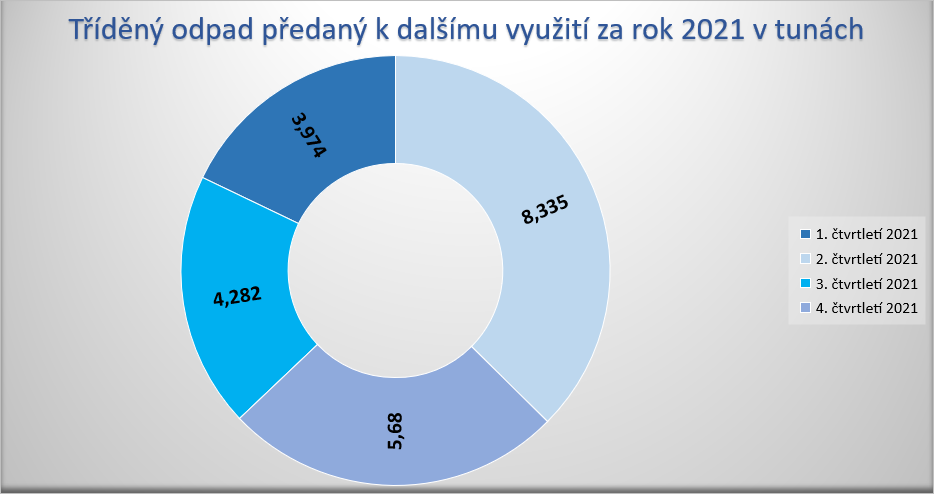 D ě k u j e m e,   ž e   t ř í d í t e .